بسمه تعالی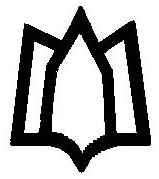 دانشگاه علوم پزشكي و خدمات بهداشتي درماني همدانمعاونت تحقیقات و فناوریآیین نامه نشر آثار علمی و پژوهشی دانشگاهاینجانب ......................................... آیین نامه ی نشر آثار علمی و پژوهشی دانشگاه به شرح زیر را بدقت مطالعه و خود را ملزم و متعهد به رعایت کلیه ی مفاد آن می نمایم.نظر به اهمیت رعایت اخلاق نشر در انتشار مقالات و سایر بروندادهای منتج از طرح های تحقیقاتی دانشگاه شامل طرح های تحقیقاتی هیئت علمی، HSR، پایان نامه ها و تحقیقات دانشجویی؛ این آیین نامه به صورت خلاصه با بهره گیری از آیین نامه های ابلاغی وزارت متبوع، مطالب کمیته بین المللی اخلاق نشر(COPE) و کمیته بین المللی سردبیران علوم پزشکی تدوین شده است.ماده1) شرایط نویسندگی(Authorship):ماده 1-1)شخصی نویسنده(یا یکی از نویسندگان) مقاله محسوب می شود که یکی از 4 معیارمشارکت قابل توجه در ارائه ایده اولیه پژوهشی یا طراحی مطالعه یا جمع آوری داده ها یا آنالیز داده ها و یا تفسیر داده ها را داشته باشد؛ وماده 1-2) در نوشتن مقاله به صورت نوشتن پیش نویس مقاله و یا مرور نقادانه آن که منجر به اصلاح محتوای علمی مقاله گردد، نقش داشته باشد؛وماده 1-3) مقاله نهایی شده (Manuscript) را مطالعه و تأیید کرده باشد؛ وماده 1-4): تمامی نویسندگان باید مسئولیت محتوای مقاله را در کلیه ی زمینه های زیر بپذیرند:صحت مطالب مندرج در مقالهپایبندی به راهنماهای اخلاقی عمومی و اختصاصی کشور در حفاظت از آزمودنی انسانی یا حیوانات در مطالعه ی انجام شدهتبصره: اشخاص حقوقی و تیم های پژوهشی نیز مشمول معیارهای این ماده می گردند.ماده2): نام تمامی اشخاصی که معیارهای نویسندگی مقاله( منطبق با ماده 1 این راهنما) را دارند باید به عنوان نویسنده در بخش نویسندگان مقاله  آورده شود، حتی اگر همکاری وی با آن مرکز یا تیم پژوهشی، به هر علتی قطع شده باشد.ماده 3): ترتیب نام ها در بخش نویسندگان مقاله بر اساس میزان مشارکت هر یک از افراد و از طریق توافق جمعی آنان مشخص می گردد، فردی که بیشترین سهم را در مطالعه و نگارش پیش نویس مقالهداشته است، نویسنده اول خواهد بود.ماده 5): نام کلیه افرادی که سهم قابل توجهی در اجرای مطالعه یا نگارش مقاله داشته اند،اما معیارهای درج نام در بخش نویسندگان مقاله را ندارند، در بخش سپاسگزاری با ذکر نوع مشارکت آورده شود.ماده 6): نویسنده مسئول یکی از نویسندگان پیش نویس مقاله است که به دلیل جایگاه علمی و نقش خود در مطالعهاز سوی سایر نویسندگان مسئولیت مکاتبات و پاسخگویی به ابهامات و ایرادات مطرح شده در مورد مقاله را بر عهده دارد. نویسنده مسئول وظیفه  انتقال نظرات و مکاتبات مهم به سایر نویسندگان و تنظیم روابط بین نویسندگان را بر عهده دارد.ماده 7): درج وابستگی سازمانی مرکز تحقیقاتی یا واحد تامین کننده منابع مالی طرح تحقیقاتی در بروندادهای طرح ضروری است..ب) مالکیت معنویماده 1): رعایت مالکیت معنوی صاحبان اثری که مقاله(یا سایر بروندادهای مشابه) از آن استخراج شده، الزامی است. به گونه ای که درج اسامی یکایک افراد مشارکت کننده در اولین برونداد ضرورت دارد و در سایر بروندادها با نظر مجری اصلی و بر مبنای مشارکت افراد تعیین گردد. ماده 2): در مواردی که مشارکت کنندگان در طرح تحقیقاتی به هر دلیل مسئولیت انجام فعالیت  پیش بینی شده را تقبل نکرده اند، مجری اصلی طرح مربوطه طی درخواست کتبی حین اجرای طرح تا قبل از تسلیم گزارش نهایی مربوطه می تواند مراتب را جهت بررسی و اقدام مقتضی زیر نظر معاون تحقیقات و فناوری مبنی بر حذف اسامی افراد اعلام نماید. ج) مشارکت های ملی و بین المللی درج اسامی مشارکت کنندگان در طرح های تحقیقاتی دارای وابستگی سازمانی خارج از دانشگاه و خارج از کشور در صورت داشتن حداقل یکی از شرایط مندرج در ماده 1 مانعی ندارد.امضاء مجری طرح تحقیقاتی :